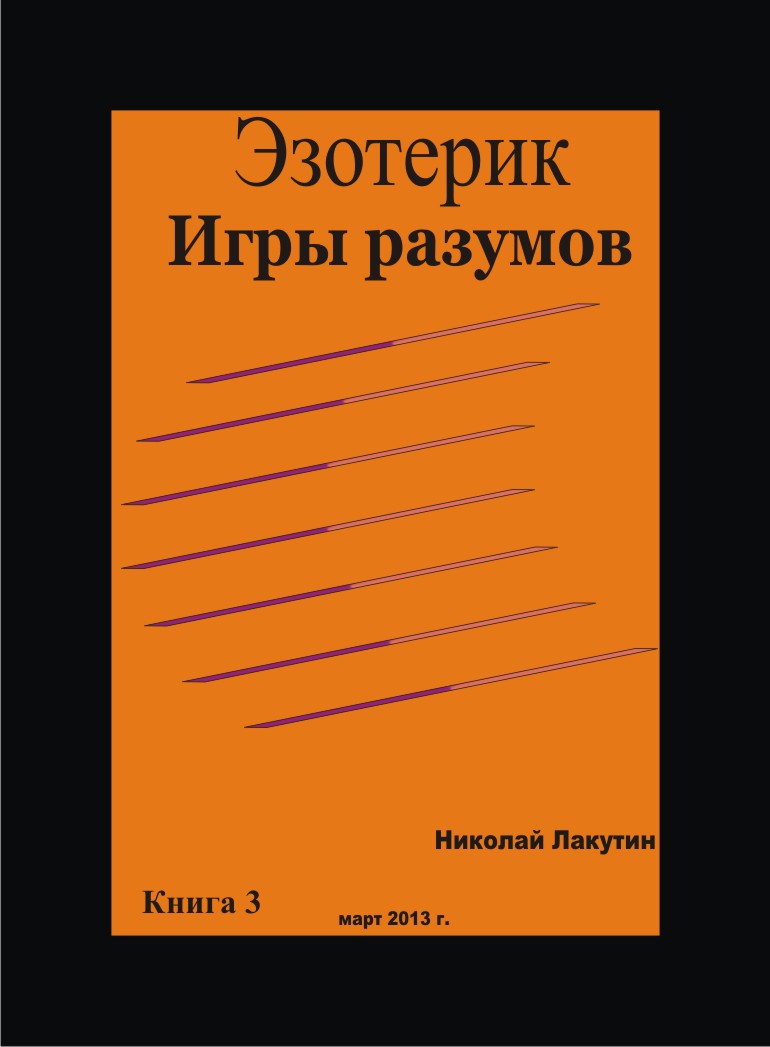 Роскошный ресторан полностью в распоряжении на этот вечер трёх удивительных людей. Музыканты играют на заказ классическую музыку, исполняя то Глинку, то Бетховена, то Моцарта. Удивлённый выбором музыкального сопровождения застолья персонал с восторгом и изумлением обслуживает трёх состоятельных господ из России.  На стол подан картофель по-бомбейски, алупатра (традиционное индийское блюдо из картошки), овощные оладьи, масса приправ, несколько блюд из европейской кухни, более щадящей, а так же несколько блюд из чистого шоколада. - «Узнаю старину Яшку» - проговорил на томном выдохе из-за наполненного живота доктор психологических наук Иннокентий Румянов.- «А в этом что-то есть, некая старина, спокойствие, уравновешенность. Современная музыка едва - ли способна погружать человека в состояние глубокого раздумья, затмевая фоном мирскую суету» - поддержал Румянова профессор Истанников. - «Друзья мои, вы ведь прибыли сюда не затем, чтобы поговорить о моих пристрастиях?»Протянулась неловкая пауза…- «Это как сказать, дорогой наш однополчанин» - ответил профессор.- «Наш?»- «Да, Яш, ты ведь так и не вернулся в родной город, обещался ненадолго, а сам… Мы начали волноваться, я, зная, куда ты направился, поехал за тобой, в Петербург. Там встретился с профессором, он убедил меня, что у тебя всё хорошо и предложил обучиться у него тем же наукам, которым обучался ты». Все трое осторожно переглянулись.- «Продолжай» - спокойно, невзирая на Иннокентия, разрешил профессор.- «Ну вот, я заинтересовался, освоил сначала одну дисциплину, затем другую, а потом втянулся и познал всё то, что сейчас знаешь ты. Последние годы мы занимались по сути одним и тем же, только в разных точках планеты. Признаться несколько раз я прибывал в города, в которых завершал свою миссию ты, и продолжал её в другой ипостаси, но ни разу так и не смог с тобой пересечься, к сожалению». - «Дааа… Интересно …» - протянул Смолин.- «Я так счастлив был, встретив тебя в бильярдном зале гостиницы, едва удержался, чтобы не броситься к тебе со своими объятиями, но думаю что всё - же доберусь» - с довольной улыбкой закончил рассказ доктор Румянов.  - «Музыканты! Сыграйте что-нибудь позабористей, да погромче, чтобы нутро всполошилось, чтобы мы прочувствовали дрожь каждой струны рояля» - громко скомандовал профессор.Музыканты грянули русскую народную «Эх, полным - полна моя коробочка».  Профессор осторожно прильнул к нам и тихо заговорил:- «Итак, за каждым из нас ведётся слежка уже не первый год, за мной конкретно уже не один десяток лет, я знаю, что вы уже насытились диктаторским режимом, в котором  постоянно приходится выполнять те или иные задания. Я прав?»- «Профессор, вы умнейший человек на земле, как вы можете быть не правы, при таком багаже  знаний и умении видеть человека насквозь» - поддержал я. – «У вас есть что предложить, я вижу это, давайте самую суть, пока музыканты не перестали играть».- «Значит так, мне уже известно следующее задание и для тебя Кеша, и для тебя Яша, просто так вас и меня эта система не отпустит, выжмет всё что можно, потом ликвидирует, поэтому поступим следующим образом»…***  После дружеской беседы в ресторане мы не встречались, не созванивались и не общались ни коем образом. По завершению своего отдыха я прибыл в распределительный пункт.   Покровитель встретил меня с явными признаками тревоги во взгляде, я прочёл его опасение и быстро сориентировался.- «Рассказывай, Яков, как отдохнул?» - первым делом, не поздоровавшись, спросил он меня.- «Ох, по чаще бы, а так ничего. Готов вновь приступить к своим обязанностям».- «Это хорошо, только вот я не уверен, что мы по-прежнему нуждаемся в твоих услугах».Я с максимально сыгранным удивлением посмотрел на своё руководство:- «Что? Почему Вы решили меня списать в утиль? Я ничуть не забыл всё то, чему был обучен, ни разу не провалил задание, в чём причина?»Мне бросили на стол фотографии, где я в компании профессора Истанникова и своего старого друга доктора сидел в Индийском ресторане за одним столом.- «Так, я, мой сэнсэй и старинный друг, которого я не видел много лет, что наша случайная встреча поставила крест на моей карьере? Или я чего-то не знаю?»- «Ты, мой милый друг, не включай дурака, я прекрасно знаю, что вы решили что-то замутить, но я не знаю что, потому что кто-то очень любит послушать громко классическую музыку, надеюсь, ты мне расскажешь суть дружеской беседы?»Я опустил глаза, потом тяжело вздохнул, осознавая последствия неправильного поведения в данные минуты, тихонько пробормотал:- «Профессор так дорог мне, мы с ним несколько лет нога в ногу, скажите, есть ли у меня шанс дожить до вечера, если я скажу неправду?»  Покровитель отрицательно покачал головой.- «Хорошо, только вы, пожалуйста, не спешите с выводами, поговорите с профессором сначала, он человек не глупый, наверняка сможет вам предложить какую-нибудь полезную информацию взамен личного спокойствия и неприкосновенности с Вашей стороны, я уверен, у него есть страховочный вариант».- «Я думаю, что тебе сейчас нужно о своей шкуре беспокоиться, а не за судьбу тех двоих, ну так что ты мне хочешь рассказать?»- «Шесть лет назад профессор попросил меня об одном одолжении, взамен всем тем знаниям, которые он мне дал. Речь шла о моём влиянии эзотерическим путём на одного известного человека, который должен будет подписать контракт, ставший для него роковым. Тогда, в ресторане, профессор мне дал понять, что момент расплаты настал».- «Что за контракт?» - поинтересовался покровитель.- «Я ещё не получил детальную инструкцию от профессора о своём персонаже и данные на интересующий его объект, но общая картина такова, что наше министерство обороны должно заключить контракт на закупку большой партии оружия из-за границы. Я должен выступить в качестве переговорщика второй стороны, а мой подопечный должен подписать контракт. После перечисления половины суммы на указанный счёт концы организации с многолетней истории затеряются, но даже половины суммы контракта будет достаточно для того чтобы обеспечить безбедную старость не одному человеку».- «Побудь пока что здесь, никуда не выходи, я скоро приду, мы договорим» - с этими словами начальство удалилось из кабинета, приказав секретарше принести мне чашку кофе.  В кабинет никто не заходил около часа, я в одиночестве ходил по кабинету, нервно растягивая маленькую чашечку уже холодного кофе. И вот дверь приоткрылась, и покровитель с хитрой улыбкой плотно закрыл за собой дверь.- «Значит так, я выяснил, что за человек твой объект, это чиновник из бывших федералов, входящий в основной состав оборонного комплекса. Ты выполнишь задание профессора, и интересующий его чиновник подпишет контракт, только сумма перевода должна оказаться у нас, а не у него. Пусть проводит свою замысловатую схему, а ты, будь любезен узнай, номер счёта, на который будет переведена половина суммы контракта, и сделай это так, чтобы профессор ничего не заподозрил. В этом случае профессор будет подвержен лишь той опасности, которой сам себя подвергнет, мы его трогать не будем, а ты вернёшь к себе доверие, и мы продолжим работать как прежде. Ну а для того чтобы тебе было чем заняться на основной работе, мы дадим тебе одно простое задание, войти в доверие в определённый круг лиц. Со сроками не торопись, главное чтобы профессор не понял что мы в курсе его планов, если он узнает, что ты проболтался, значит, твоё задание будет считаться проваленным со всеми вытекающими последствиями. Всё иди инструкции получишь у секретаря».- «А что будет с доктором Румяновым?»- «А с этим товарищем нам ещё предстоит серьёзный разговор, что с ним делать, я пока не решил, всё свободен».  Я приступил к выполнению двух параллельных заданий. Основного, по вопросу махинации профессора, и по второстепенному, для отвода глаз. Через две недели со мной связался профессор Истанников и осторожно передал всю необходимую информацию по интересующему его делу. Эта информация в тот же день легла на стол моего руководства.- «Отлично, всё идёт по плану, продолжай свою работу, тебе предстоит новая интересная роль продажного военного генерала, удачи!» - получил я одобрение от распределительного центра.***  Два наблюдателя спокойно, не подавая вида, сидели в кафе и допивали свой кофе, когда я прочитывал собеседника.   В кафе два официанта, один за барной стойкой, второй работает по залу, два наблюдателя в дальнем углу, около окна сидит молодая женщина, спокойно угощает двухлетнюю дочь маленькими кусочками омлета.   Мой оппонент сейчас вежливо отлучится в туалет, официанты из зала уйдут на кухню, за «горячим» блюдом и прохладительными напитками, девушка с ребёнком, как быть с ней. - «Прошу прощения, Анатолий Викторович, я понимаю, что в кругу военных не принято среди разговора отходить по нужде, но я имел неосторожность напиться чаю за обедом, оставлю Вас ненадолго, а через пару минут мы продолжим, хорошо?»- «Нет проблем, мы ведь не в департаменте» - отпустил собеседника я. И как только он скрылся за дверью уборной, я демонстративно подозвал официанта.- «Официант? Можно мне меню ещё раз взглянуть?»Когда мне передали меню, я встал из-за стола и подошёл к девушке с ребёнком.- «Я прошу прощения, что вмешиваюсь, но у Вас такая очаровательная дочь, мне бы хотелось угостить чем-нибудь и само юное создание и её очаровательную маму, Вы позволите?» - протягивая меню - спросил я.  Женщина вежливо улыбнулась, протянула отталкивающе руку и аккуратно отправила меня обратно.- «Спасибо, у нас достаточно средств, чтобы сделать любой заказ из этого меню, но мне очень приятно Ваше внимание».- «Ну что же тогда ещё раз извините, приятного вечера».- «Спасибо, и Вам».  Удачный момент – сделал я скоропалительный вывод.Положив меню обратно на барную стойку, проводив глазами официантов и встретив по дороге к столику своего оппонента, готового вновь приступить к переговорам, я внезапно выполнил его захват в заложники, и, вынув из кобуры прикрытой военной формой, пистолет выстрелил прямо в голову женщины не успевшей заметить ничего происходящего вокруг. На оконное стекло отлетели капли крови, женщина бездыханно упала на пол, а ребёнок, ничего не подозревая, доедал свой омлет, немного вздрогнув от раздавшегося грохота,  ищуще глазами источник шума. Мои наблюдатели перепугано сидели в углу и не могли понять, как им действовать во внештатной ситуации.   Я пригрозил им:- «Даже не думайте меня преследовать, если кто-то из вас выйдет отсюда вслед за мной, то отправиться вслед за девчонкой».И с оппонентом - заложником быстро покинул помещение. Оказавшись на улице, я выбросил мобильный телефон и приказал ему сделать то же самое, после чего мы свернули в подворотню, откуда нас увезла тонированная машина без номеров.***- «Что, в конце концов, происходит, какого чёрта Вы меня похитили» - приходя в себя, после пережившего выкрикнул мой переговорщик из кафе.- «Дело в том, Демьян Демьянович, что я Вас не похитил, а спас».- «Спасли? Да что Вы такое говорите, что-то я не встречал в своей жизни убийц, которые спасают заложников, объясните, наконец, зачем я Вам, кто Вы такой?»- «Сейчас нет причин беспокоиться, до того момента пока Вы не подпишете контракт, к которому я Вас так долго готовил, Вам ничего не угрожает. Сегодня вечером должна была состояться встреча, на которой вы сделали бы то, к чему мы совместно шли последние полтора месяца, но боюсь, что сегодня же вечером Вас уже не стало».- «Кто Вы такой? Вы не военный чиновник?»Выдержав с полминуты паузы, оглядевшись по сторонам, я как бы невзначай начал дословно пересказывать кружащие мысли в голове своего собеседника:- «Какое-то замкнутое помещение без окон, зачем я здесь, меня наверняка будут пытать, где я нахожусь, есть ли у меня хоть малейшая возможность вырваться из этого кошмара… ».Немного процитировав то, о чём думает в это время мой собеседник, я подвёл вывод:- «Не стоит думать о том, каким образом сбежать отсюда, у Вас вполне приемлемое будущее, уверяю Вас, только не нужно делать необдуманных поступков, и всё сложится хорошо».- «Хорошо для кого? Кто Вы, чёрт возьми?»- «Для меня уже вряд ли, а вот у Вас шансы есть».- «А вы что, надеетесь, что в Вашей жизни что-то может получиться?»Я не стал прерывать эмоциональную бурю своего собеседника, ему было необходимо выговориться, это нормальное явление после стресса.- «Та женщина так беспричинно и безжалостно застреленная Вами, убить её на глазах ребёнка. Она в чём виновата? В чём вина ребёнка, который остался без матери? Вы возомнили себя господом богом? Третейским судьёй? Вы можете читать мысли, может заглядывать в будущее? Так загляните в своё будущее и потрясите сознание тем, как будете гореть на кострах ада вместе с такими же убийцами и безжалостными преступниками как Вы».Пленник ненадолго умолк.- «Ну не держите в себе, Демьян Демьянович, я же всё равно всё это вижу и читаю…»- «Да будьте Вы прокляты! Он хотел меня спасти. От кого? От тех двоих, что мирно сидели за дальним столиком и пересчитывали мелочь, чтобы рассчитаться за свой заказ? Может быть, от женщины с ребёнком? Спасите меня от себя, Вы ненормальный, Вы параноик …».  Мужчина опустился на колени и начал рыдать, осознавая неминуемую гибель.Я медленно прошёл по тёмной комнате к нему, потом обратно и сел напротив, смиренно ожидая, когда он успокоится.- «Те двое безобидных людей, которые считали копейки, собирая деньги на оплату своего заказа – это обучаемые агенты, которые через какое-то время начнут уничтожать миллионы людей, зачастую даже не осознавая этого. Убив их, я спровоцирую приход новых агентов, возможно ещё хуже и безжалостней чем эти. Как Вы успели заметить, официантов я не тронул, а выбрал момент, когда они выйдут из зала. А что касается милой дамы?»  Собеседник с возрастающим вниманием уставился на меня.- «Так вот. Эта женщина чересчур эмоциональна и очень ревнива, она находилась в одном шаге от совершения преступления под действием заполонивших рассудок эмоций. Сегодня её муж не придёт домой под утро, потому что задержится на работе. После чего его собьёт на дороге женщина, не специально, но довольно сильно, разбив до крови голову  и дав ему свой дамский платок, вытереть кровь. Она довезёт мужчину до ближайшей больницы, где примут все необходимые меры и отпустят домой. С разбитой, но обработанной раной на голове и дамским платком в кармане, неосторожно забытым женщиной, распив бутылку пива по дороге, он вернётся под утро домой. Жена, обнаружив запах алкоголя, дамский платок и запах женских духов, сделает свои выводы и во время скандала, не давая опомниться мужу, сильно толкнёт его в прихожей. Упав на железный угол вмонтированной полки для обуви, ударившись виском, мужчина скончается от черепно-мозговой травмы. Женщину посадят на два года по сто девятой статье «Причинение смерти по неосторожности». Ребёнок до совершеннолетия проживёт в приюте, потому что из тюрьмы его мама не вернётся».- «Вы по-прежнему считаете меня ублюдком? Или всё же я поступил, правильно дав возможность ребёнку жить с порядочным отцом?»- «Когда вы узнали что произойдёт в семье этой бедной женщины?»- «Пока Вы были в уборной. Многое я прочёл по глазам, а остальное увидел по руке, когда она отодвигала меню предложенное мной». Собеседник тяжело опустил глаза.- «Вы тут всё пытались понять кто я такой, так я Вам отвечу. Я эзотерик, в самом полном понимании этого слова. Я не бог и не судья, но мне доступно намного больше видеть чувствовать и знать чем всем остальным, и мне порой приходится принимать очень серьёзные решения, которые противоречат совести, но минимизируют затраты, зачастую человеческие, из возможных вариантов событий».  Через час я почувствовал, что уровень доверия собеседника ко мне возрос и ночью, за нами приехал сам Истанников.- «Почему Вы здесь, профессор? Должен был приехать доктор»- «Он не выходил на связь с момента прибытия сюда, скорей всего его приняли в распределительном центре, дальше будем действовать без него».- «Здравья желаю, товарищ генерал-майор» - обратился Истанников к моему новому приятелю. Прошу прощения, за всё то, что с Вами происходило в последнее время, всё это сделано для Вашей безопасности и безопасности страны в целом. Мы с Вашим новым знакомым представители одной закрытой спецслужбы, контролирующей и корректирующей своими способами деятельность теневых структур. Ликвидировать мы их не можем, так как они делают за нас ту работу, которую нам не позволяет делать закон, но для того чтобы они не лезли туда, куда их не просят, мы и существуем. Если бы вместо нашего человека Вы вели переговоры с реально заинтересованной стороной заключения контракта на поставку оборонного комплекса, то сегодня вечером после подписания всех соглашений, наша страна оказалась бы под угрозой тщательно спланированного захвата власти. Так как оборонный комплекс представляет собой не вполне то, что было заявлено на презентации оружия. Детали Вам знать не обязательно, но сейчас самое главное - вывезти Вас из сектора риска как территориального, так и информационного. Этими вопросами наши люди уже занимаются, а сейчас будьте любезны, пройдите в машину.  На машинах с правительственными номерами и мигалками, нас увезли за территорию города, в местный военный городок.- «Здесь нас искать никто не будет, с недельку придётся отсидеться» - убедил профессор.*** Через несколько дней в новостях передали, что контракт на поставку оборонного комплекса, который согласовывался и вёлся в течение нескольких лет - не состоялся, и, по всей видимости, вряд - ли состоится ввиду утраты доверия к участникам со второй стороны переговоров.  Через две недели, когда всё утряслось, мы все трое покинули территорию военного городка с новыми документами, другими именами и некоторыми изменениями во внешности.   Перед отъездом профессор Истанников подошёл ко мне и, убедившись, что вокруг нас никого нет, сказал:- «Яш, ну вот и настал момент, когда я попрошу тебя об одной услуге» - «Да, конечно, я прекрасно помню, что обязан Вам всем что имею»- «Ну да, включая проблемы, опасения и риски…»Я с иронией улыбнулся:- «Я ведь знал, на что иду»- «Я много лет работаю по обе стороны баррикады. За свою практику сменил множество ролей, натворил немало дел, пока плясал под чужую дудку, а когда опомнился, то понял, что все мои способности мне приносят только проблемы, которые я решаю большую часть своей жизни, и никаких денег это не стоит. Как бы крут и матер не был бы специалист по эзотерическим наукам – он рано или поздно оказывается под ударом, и единственным выходом из-под удара – является служба на те структуры, которые тебя под этот удар поставили. Откажешься – не жилец. Согласишься – жильцами перестают быть ещё большие массы людей, но только уже по средствам твоего участия, зачастую не ведомого». - «Я понял, профессор, попробую завязать с этой деятельностью и смотреть на людей как на людей, а не как на источник информации. - «Яш, сейчас за тобой охотится много структур, которые хотят заполучить тебя любой ценой, спрятаться от них не удастся нигде, единственный выход остаться в живых – это прибиться к тому, кто тебе менее всего омерзителен. Моя просьба заключается в том, чтобы ты не держал зла на меня за всё то, во что я тебя втянул восемь лет назад».- «Я не держу на Вас зла профессор, боюсь, что очерк судьбы на моей ладони сформировался задолго до нашей встречи, всё уже было предрешено».- «Тогда, прощай, мой любимый ученик».В этом «Прощай» прозвучали печальные нотки разлуки навсегда и мы оба знали, к чему они прозвучали.     Когда профессор с генерал-майором скрылись из виду в городской суете, то сзади меня кто-то хлопнул по плечу, я обернулся и увидел своего старого друга доктора Румянова. Он задушевно улыбнулся, обнял меня, сказал лишь:- «Прости друг» - и хотел было пройти дальше по своим делам, но я успел ухватить его за руку и вручить в неё письмо так, чтобы его не было никому видно, замаскировав передачу письма крепким прощальным рукопожатием.- «Теперь иди, старина, доброй дороги тебе…»Я проводил взглядом своего друга, и почувствовал боль от пронизывающей череп пули…***Доктор Румянов открыл письмо только когда приехал в свой родной город с небольшим чемоданчиком денег. Содержание письма его потрясло больше чем всё то, что потрясало его в течение жизни, в письме было написано:«Последнее приветствие говорю тебе, мой дорогой друг, осознавая, что через несколько минут мой мозг пронзит пуля нашего с тобой общего знакомого, которому ты меня любезно продал за столь мизерную сумму денег, осмелюсь тебя огорчить, если бы ты назвал сумму втрое больше, то покровитель бы заплатил не торгуясь.   Я уже давно знал, про установленный тобой мне поисковый датчик, знал, как погибну, когда и от чьей руки, на тебя зла не держу, жизнь и смерь – вещи довольно странные и не поддающиеся логическому обсуждению. Вероятно, так было нужно, возможно моя смерть принесла некоторые положительные очерки теперь уже не моей современности, ведь я действительно мог бы попасть под влияние серьёзных группировок, где был бы вынужден воплощать чужую волю, не факт, что обошлось бы без убийств, так что возможно сдав меня, ты спас кому-то жизнь. Хотя, признаться, я горд одним днём, ради которого мы освоили знания эзотерики – день, когда в ресторане на побережье Индийского океана мы обсуждали весь план действий, мысленно читая и обсуждая детали взглядом, не подавая при этом вида, лихо, расправляясь с первым, вторым и третьим блюдом, поданным в ресторане. Шоколадные блюда были просто восхитительны…  Дружище – не занимайся больше вопросами эзотерики, прошу тебя, возвращайся к той жизни, в которой мы с тобой ещё были друзьями, ну, удачи тебе, Кеша…  »На этом записи в блокноте доктора психологических наук Румянова заканчивались, а под ними была посажена кровавая капля.  Доктор психологических наук, профессор Истанников сидел, откинувшись на кресле с простреленной головой и пистолетом, висящим в руке. 